 May 22, 2017Docket No. R-2016-2554150Utility Code: 220750ADEOLU A. BAKARE, ESQ.MCNEES, WALLACE & NURICK LLC100 PINE STREETPO BOX 1166HARRISBURG, PA  17108-1166RE:	Pennsylvania Public Utility Commission, et al. v. City of DuBois – Bureau of WaterDear Mr. Bakare:  	On March 28, 2017, the Commission entered an Opinion and Order directing the City of DuBois to file a supplement to produce an increase of annual revenues of $71,133.	On April 17, 2017, the City of DuBois (Company) complied with the Commission’s Order and filed Supplement No. 24 to Tariff Water-Pa. P.U.C. No. 4 to become effective on April 18, 2017.  	On April 12, 2017, Petitions for Reconsideration were filed by the Office of Small Business Advocate (OSBA) and the Company seeking reconsideration of the Opinion and Order entered March 28, 2017.  By Order entered April 20, 2017, the Commission granted further review of the Petitions for Reconsideration.  	On May 18, 2017, the matter went before the Commission for disposition.  An Opinion and Order was entered granting in part and denying in part the Petition for Reconsideration and Clarification filed by the Company and denying the Petition for Reconsideration filed by OSBA.  More specifically, the Commission (1) denied the Company’s request to shorten the normalization period for the Company’s rate case expense; (2) granted the request to modify Ordering Paragraph No. 10 to direct the Company to file a report with the Commission when the Company initiates water service to Falls Creek; and (3) denied the Company’s request to modify its ROE (Rate of Return).  	Therefore, it is concluded that Supplement No. 24 to Tariff Water-Pa. P.U.C. No. 4 filed on April 17, 2017, to become effective on April 18, 2017, is in compliance with the Commission’s Order at Docket No. R-2016-2554150, entered March 28, 2017, and authorizes Company to increase rates to produce additional revenue of $71,224 for customers that reside outside the City’s limits.  Adeolu A. Bakare, Esq.Page 2	Commission Staff has reviewed the tariff revisions and found that suspension or further investigation does not appear warranted at this time.  Therefore, in accordance with 52 Pa. Code, Supplement No. 24 to Tariff Water-Pa. P.U.C. No. 4 is effective by operation of law according to the effective dates contained on each page of the supplement.  	If you have any questions in this matter, please contact Marie Intrieri, Bureau of Technical Utility Services, at (717) 214-9114 or maintrieri@pa.gov.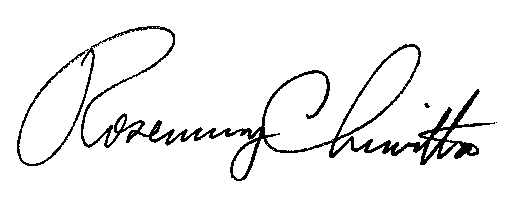 						Sincerely,						Rosemary Chiavetta						Secretary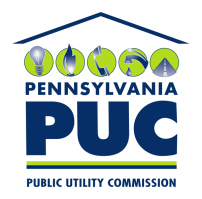 Secretary, PA Public Utility Commission400 North Street, 2nd FloorHarrisburg, Pennsylvania 17120IN REPLY PLEASE REFER TO OUR FILE